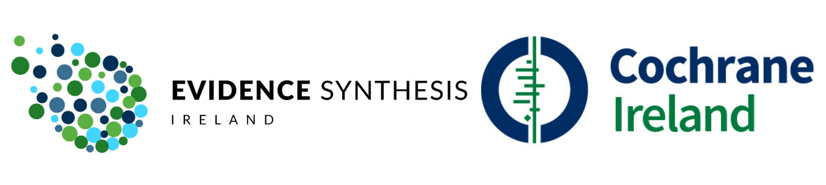 ESI Fellowship Scheme 2022 – Methodology StreamApplication Form Application ProcessESI Fellowship application form - Complete application form and submit a signed electronic version as a PDF e-mail attachment to esi@nuigalway.ie Please include “ESI Fellowship scheme” in the email subject line.Curriculum Vitae – Include a 2 page (maximum) CV with your application.Academic References - two references are required that indicate your academic suitability and potential to undertake the fellowship within the allocated timeframe (up to 24 months);Complete Section A in two copies of the Academic Reference Form and provide these to your referees.Each of your referees should complete Section B of the Academic Reference Form and submit to esi@nuigalway.ie by the deadline indicated in the guidance notes and the ESI website.Notes:References from proposed Review supervisors/mentors will not be accepted.It is the Applicant’s responsibility to ensure that references are submitted by the deadline.References are supplied confidentially and are not made available to applicants at any stage during or after the competition.Applicants are advised to read carefully these Guidance Notes, which outline the conditions of the fellowship before completing an application.Application FormIt is the responsibility of each applicant to check the word count in each section. Failure to comply within the word counts may result in your application being deemed ineligible without further review.Completed applications must be submitted by email as a PDF to esi@nuigalway.ie noting ESI Fellowship Scheme in the subject line. Details of the Applicant: Review/project interest (300 words max)Outline briefly why you are interested in joining your chosen review or primary methodology project. This relates to the topic/clinical area as well as the specific evidence synthesis methodology to be used in the review. If applicable, please detail the evidence that you meet the essential requirements as outlined on the review identification formIntended Fellowship impact (300 words max)Outline how this Fellowship will further progress your research interests and career trajectory. Specifically, highlight your learning needs in relation to evidence synthesis, and how this Fellowship will address these. Justify the new skills/knowledge you will accrue from this Fellowship. Research outputs and contribution (300 words max)Describe your two most impactful research contributions* to date. Explain briefly for each research contribution your specific role, and outputs and impacts arising from this contribution. *Research contributions include peer-reviewed publications, research data, research material, databases, audio/video products, national and/or international reports or briefs, models and protocols, software, evidence of influencing policy and/or practice, outreach and/or knowledge exchange activities, media coverage or other relevant research-related activities. Second preference review/project:If your chosen review is unavailable, please indicate if you would like to be considered for a second review/project**:If yes, please detail:**Please note that second preferences will only be relevant if there are insufficient applicants/applicants of appointable status for that reviewApplication SummaryApplication SummaryNAME OF APPLICANTDISCIPLINEApplicant nameTitle (Mr., Ms., Dr., Prof. etc.)Current role (if you are a healthcare practitioner with an academic appointment, or continue to work clinically, please state)Institution/Organisation in the Republic of Ireland or Northern IrelandAddressContact phone numberE-mail addressChoice of review/projectChoice of review/projectTitle of the review/project you are applying forType of Review or Project you are applying for (e.g. Cochrane, mixed methods, rapid, primary methodology project)Mentor Yes  NoTitle of your second preference MentorDeclarationDeclarationI confirm that I have read the Guidance Notes for the call and fully accept the conditions of the ESI Fellowship Scheme. I confirm I have the support of my employer (if applicable) to undertake the Fellowship.I declare that the particulars contained in this application are correct. I confirm that I have read the Guidance Notes for the call and fully accept the conditions of the ESI Fellowship Scheme. I confirm I have the support of my employer (if applicable) to undertake the Fellowship.I declare that the particulars contained in this application are correct. Signature of applicantName (Printed)date